Отчет о проведении Недели правового просвещенияв МКОУ «Алмалинская СОШ им. И. И. Исламова»                Пояснительная записка    В целях профилактики правонарушений и повышения уровня правовой грамотности обучающихся ,развивать представления о последствиях противоправных деяний, воспитать чувство ответственности за свои поступки , для ознакомления нормами законодательства РФ, устанавливающие ответственность за участие и содействие в экстремистской и террористической деятельности в Алмалинской СОШ  с 23ноября  по 2 декабря 2020года  прошла Неделя правовых знанийВ течение недели прошли:-Классные часы на темы: «Права ребенка», «Я и закон», «Мои права и обязанности», «Правовая грамотность учащихся -залог правового государства», «Знай свои права. Соблюдай. Не нарушай», «Подросток и закон», «Мои права и обязанности», «Правовая грамотность»- Книжные выставки «Знай свои права»-Выставка детского рисунка «Я рисую свои права»Показ презентации «Конвенция о правах ребенка»На данных мероприятиях учителя и классные руководители способствовали формированию законопослушного поведения учащихся, ответственности за свои поступки. Подобные мероприятия, несомненно, позволяют повысить уровень правовой грамотности подрастающего поколения, воспитывают в духе уважения к закону, что положительно сказывается на снижении уровня правонарушений в детской и молодёжной среде.ФОТООТЧЕТ: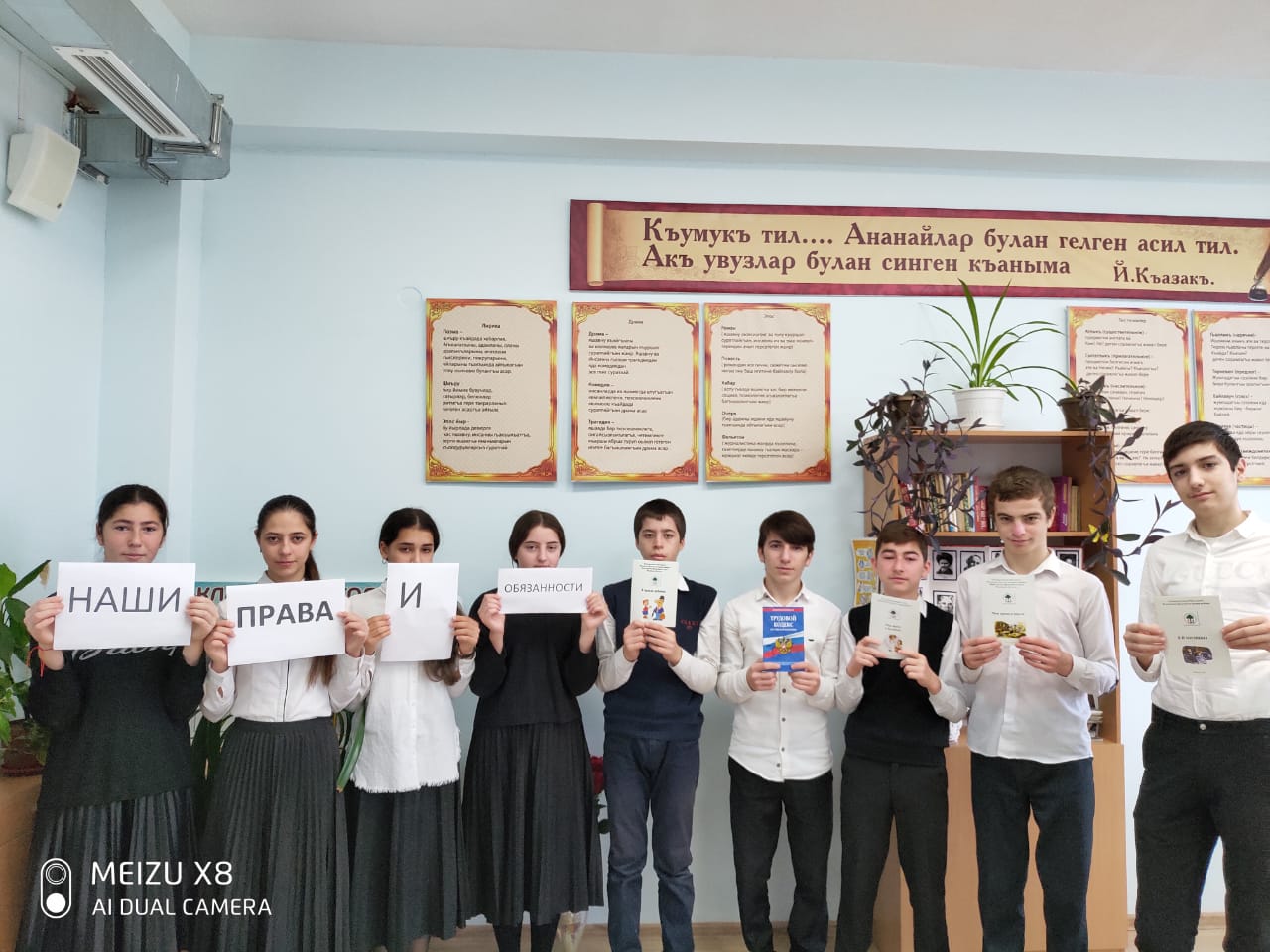 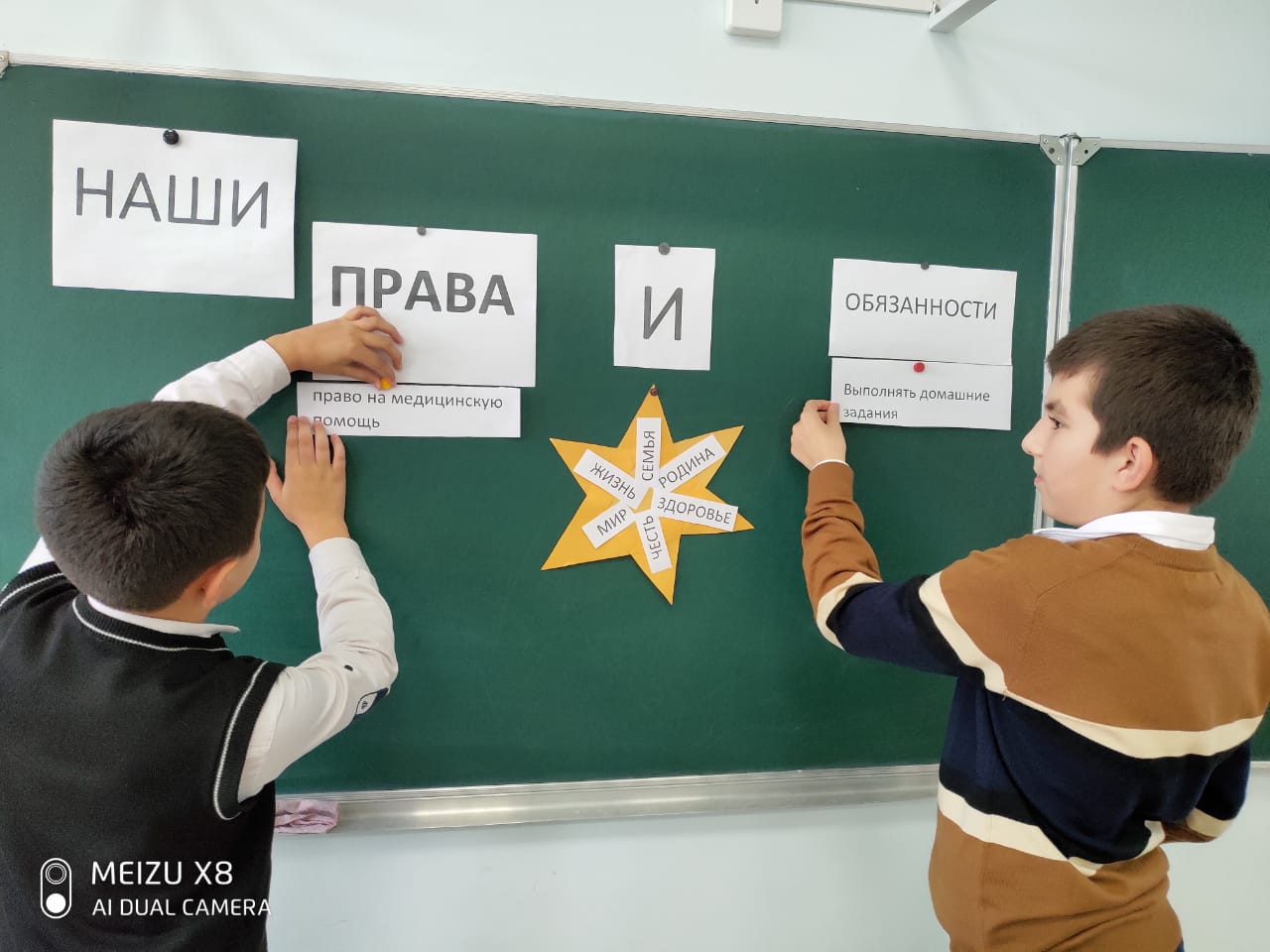 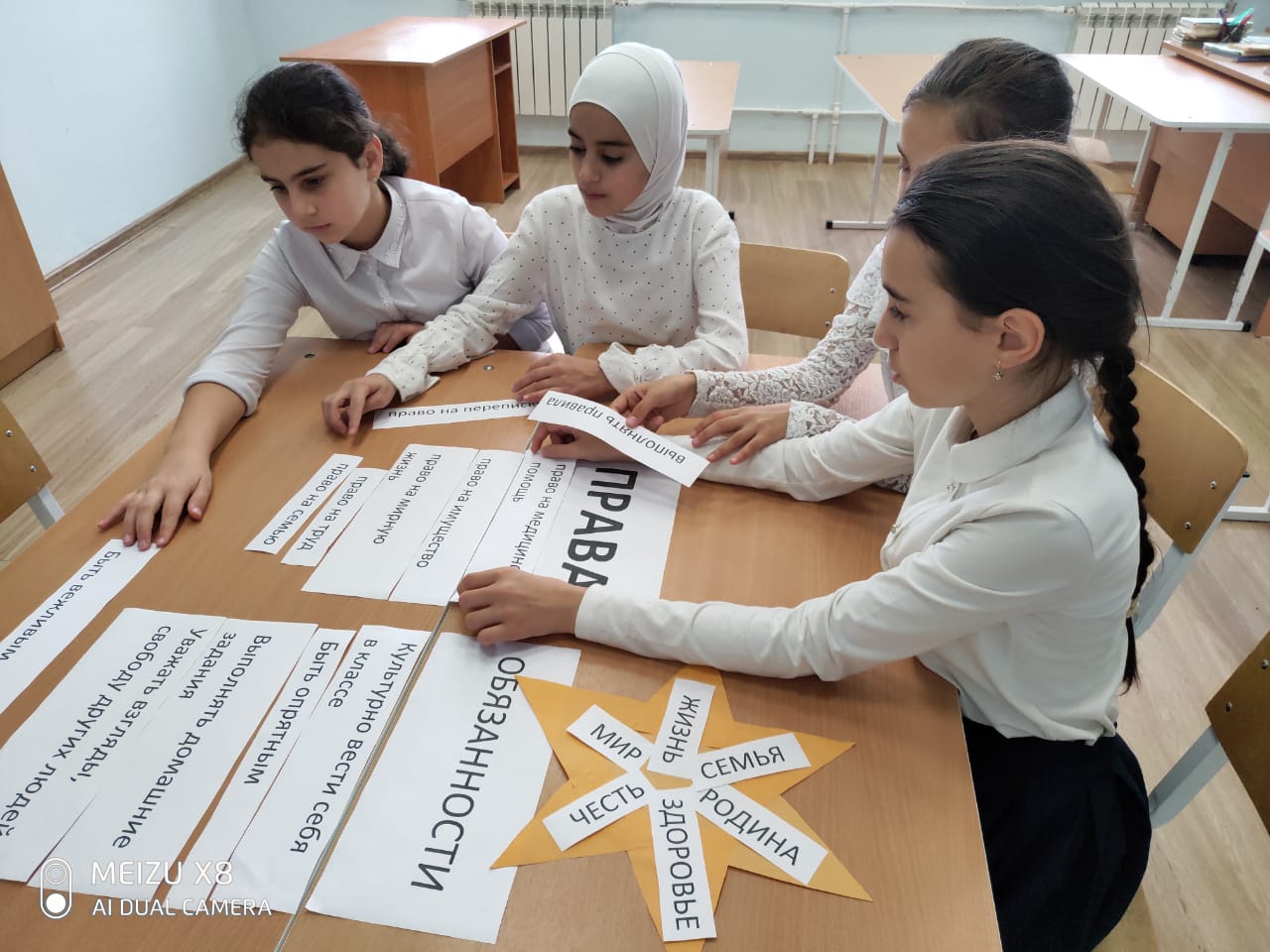 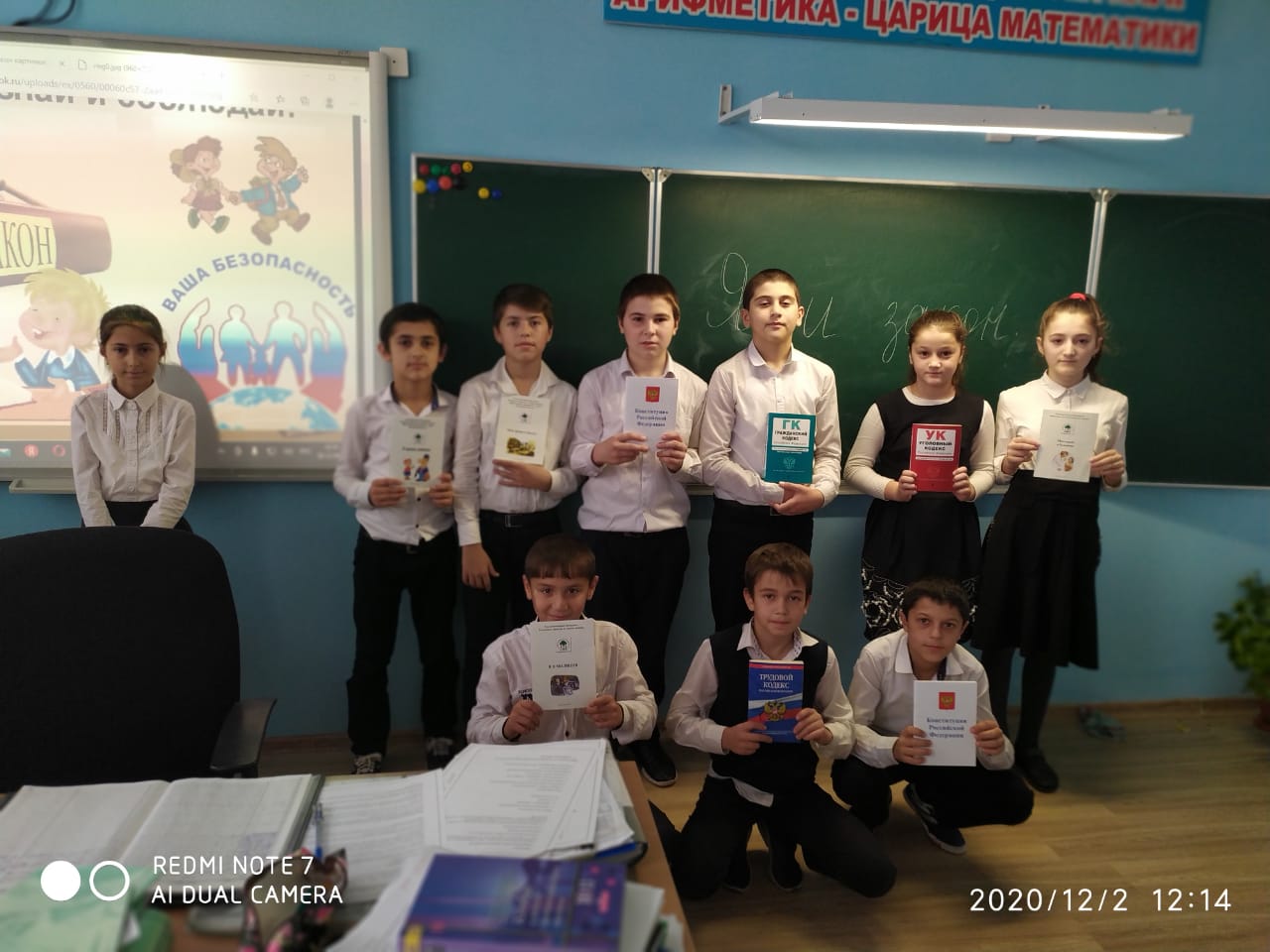 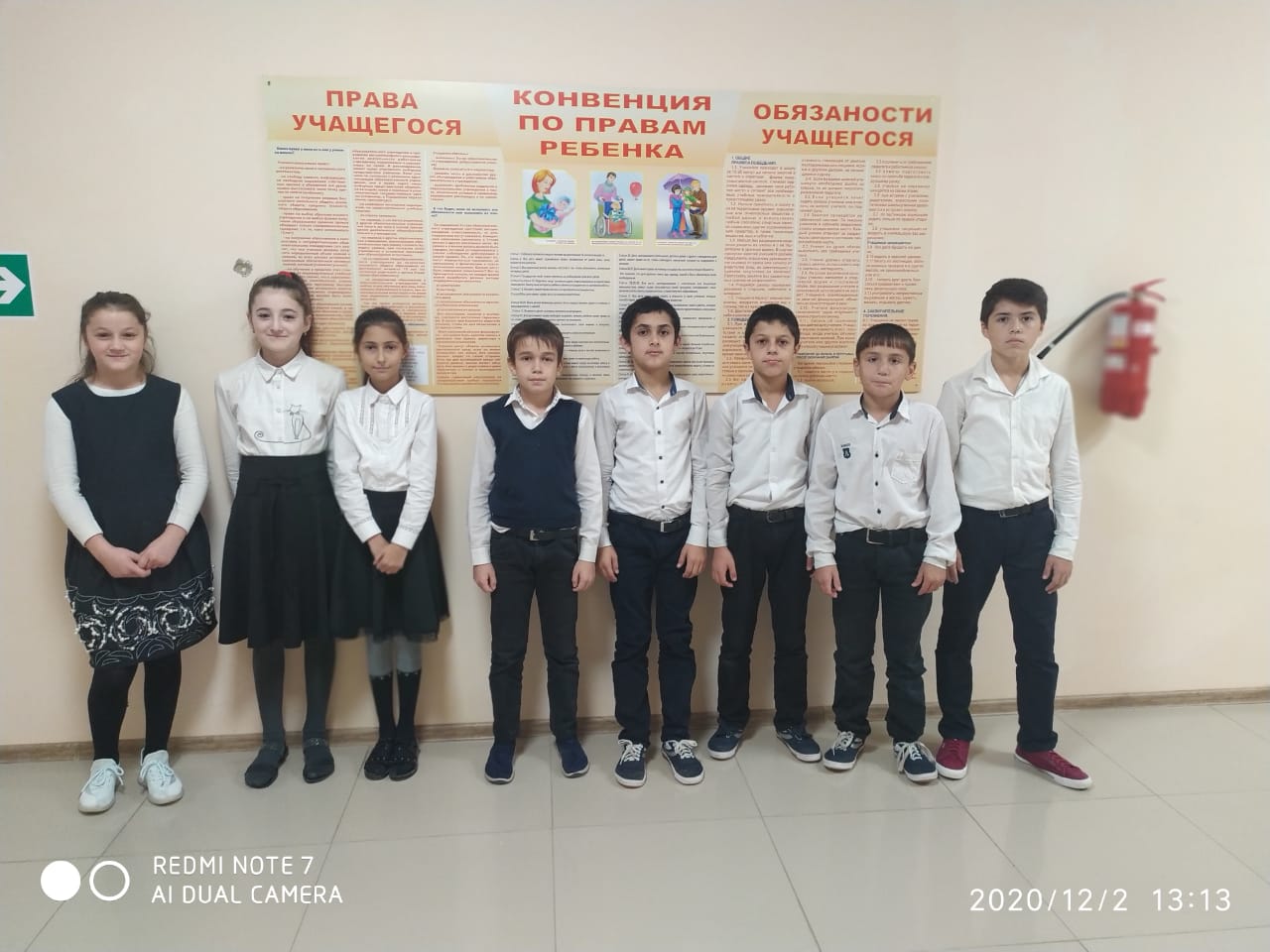 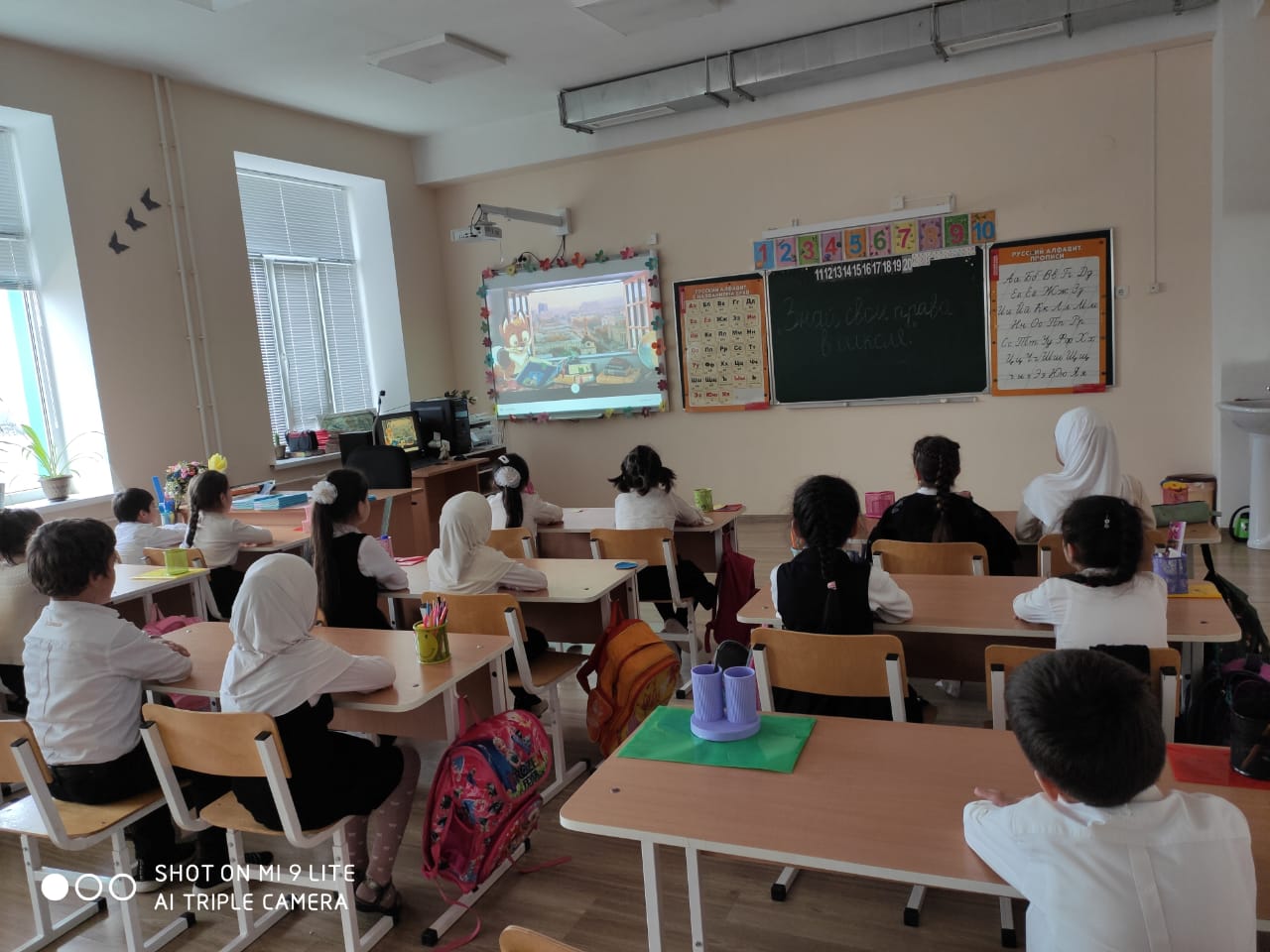 №п/пНаименование мероприятияОхват обучающихся/родителей/педагоговПриглашенныеОтметка об использовании метод. материаловЭл.ссылка на проведенное мероприятиеКлассные часы «Права ребенка», «Я и закон», «Мои права и обязанности», «Правовая грамотность учащихся -залог правового государства», «Знай свои права. Соблюдай. Не нарушай», «Подросток и закон», «Мои права и обязанности». «Правовая грамотность»138/71+https://www.instagram.com/p/CIQpdtoAV2r/https://www.instagram.com/p/CIQpdtoAV2r/https://www.instagram.com/p/CITEAHEAIP8/https://www.instagram.com/p/CITEAHEAIP8/https://www.instagram.com/p/CITEAHEAIP8/